Drug Screen Consent AgreementI hereby CONSENT to provide a specimen of my hair, urine, breath, saliva, or blood to a company-selected laboratory testing facility and submit it for a pre-employment, promotion, random, or reasonable suspicion drug test screen. I further CONSENT to allow the laboratory testing service to make the results of such screens available to my prospective or current employer, [Company Name], and its human resources, safety, or other business representatives or agents as needed.In consideration for such services being rendered on my behalf, I hereby RELEASE and AGREE not to file any action against the laboratory testing service and [Company Name] and their officers, agents, and employees for any claims that I might otherwise have due to such results being made so available.I further agree to INDEMNIFY and SAVE HARMLESS [Company Name], the laboratory testing service, their respective officers, agents, and employees from all damages, expenses, reasonable attorney's fees, and costs of court which they or any of them may suffer or incur, jointly or severally, due to the results of such screen being made available.Employee Signature: __________________________________________ Date: ___________Manager requesting drug screen: ________________________________ Date: ___________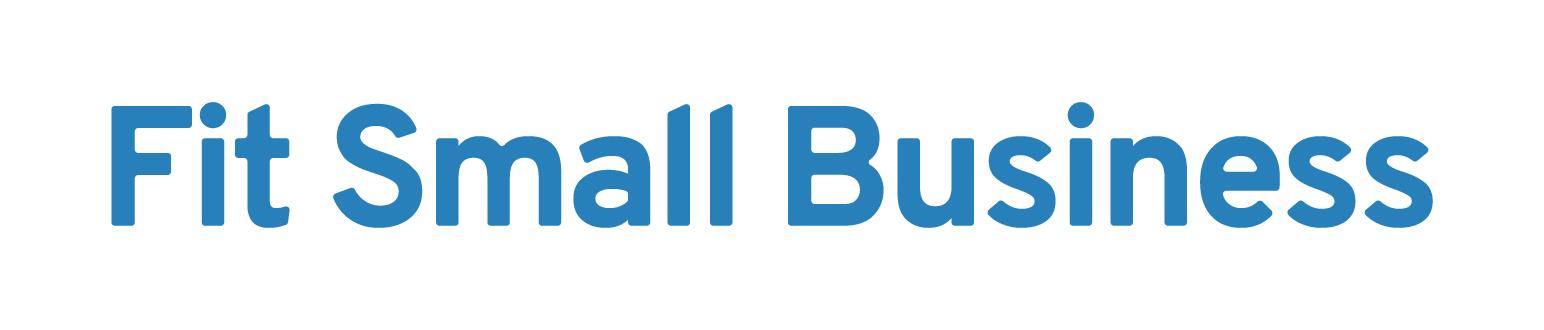 